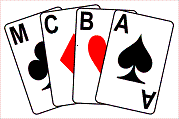 A G E N D AAnnual General Meeting To be held on Thursday 26th May 2022 at 7:00pmOnline via ZoomApologiesMinutes of Last Meeting held 15th July 2021 online via Zoom Paper attached: previous year’s AGM minutesAccuracy and Matters ArisingAccuracyMatters ArisingNone not complete and reported on to Council. Reports from Officers		        (Paper 1 attached: Reports of Officers)  	Chair						Irene Davies       Secretary					Alan Mould  	Treasurer					Joy Blakey  	Membership Secretary			Alan Mould  	League Secretary				Adam Wiseberg  	Higson Cup Secretary			Adam Wiseberg  	Goldstone Trophy Secretary		Roger Hopton  	Green Point Secretary			Rhona Goldenfield  	Tournament Secretary			 Congress Secretary			Barbara Lewis Chair of Selectors				Adam Wiseberg Match Secretary				Michael Byrne EBU Shareholders			Alec Smalley, Jeff Morris, Alan Mould Publicity Officer				Susan Triggs Schools, Youth & Teachers Liaison	Frank Eade Webmaster					Rodney LightonPlayer of the Year and League Division WinnersElection of President	(Paper attached: MCBA AGM 2022 paper 2)Election of Executive	(Paper attached: MCBA AGM 2022 paper 2)  	 Chair  	 Vice-chair  	 Secretary  	 Treasurer  	 Membership Secretary  	 League Secretary  	 Green Point Secretary 	 Tournament Secretary 	 Congress Secretary Match SecretaryElection of Other Officers	(Paper attached: MCBA AGM 2022 paper 2)  	 Higson Cup Secretary  	 Goldstone Trophy Secretary  	 EBU Shareholders   	 Publicity Officer  	Schools, Youth and Teachers Liaison Officer  	Webmaster  	Accountant and Auditor  	 Handbook Editor  	Selection Committee Conduct Committee Disciplinary Committee Tournament CommitteeMotions tabled Before the AGMNone received. MCBA Events in 2022-23 (Face to face or Online)LeagueHigson Cup and PlateGoldstone TrophyBen Franks TrophyGreen Point EventsCongressIntermediate events including the Cantor CupGazette TrophyOther eventsAny Other Business Date and venue of next AGM (Face to Face or Online)